СЕВЕРО-ЗАПАДНОЕ ОТДЕЛЕНИЕ РОССИЙСКОЙ АКАДЕМИИ ОБРАЗОВАНИЯИННОВАЦИОННЫЙ ИНСТИТУТ ПРОДУКТИВНОГО ОБУЧЕНИЯООО «ЦЕНТР ПРОДУКТИВНОГО ОБУЧЕНИЯ»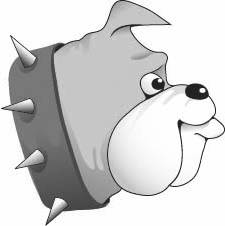 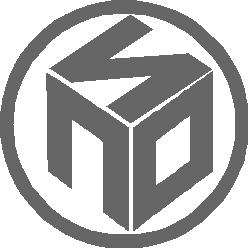 BRITISH BULLDOGигровой конкурс по английскому языкуРайонным и школьным организаторам игрового конкурса «British Bulldog»ИНФОРМАЦИОННОЕ ПИСЬМОУважаемые коллеги!17 декабря 2013 года состоится седьмой игровой конкурс по английскому языку «British Bulldog» (Конкурс).Конкурс является частью программы «Продуктивные игровые конкурсы», входящей в план координационной деятельности Инновационного института продуктивного обучения Северо-Западного отделения Российской академии образования.Конкурсные задания подготовлены для 4-х возрастных групп: 3-4, 5-6, 7-8 и 9-11 классы. Участникам будет предложено ответить на 60 вопросов (50 вопросов для 3-4 классов) различной степени сложности за 75 минут. Задания разделены на блоки (по 10 вопросов в каждом), направленные на различные виды языковой деятельности (знание грамматики, лексики, понимание связного текста, понимание речи). Первые 10 вопросов – аудирование. С содержанием предыдущих Конкурсов можно ознакомиться на сайте runodog.ru.Регистрационный взнос за право участия в Конкурсе составляет 60 рублей от каждого участника. Принудительное участие в Конкурсе запрещено. Право бесплатного участия в Конкурсе предоставляется детям-сиротам, учащимся детских домов и школ при лечебных учреждениях. До 15 ноября 2013 года Вам необходимо отправить сводную заявку Вашего района (Вашей школы – если нет районного организатора) на участие в Конкурсе в Региональный оргкомитет. Просим отнестись к составлению сводной заявки предельно ответственно, поскольку именно от этого зависит своевременная поставка печатных и аудиоматериалов Конкурса для участников.  В случае увеличения числа участников сверх поданной заявки Региональный оргкомитет всегда идет навстречу организаторам и принимает дополнительные заявки, но только если они будут поданы не позднее 28.11.2013 г.  Заявки, поданные позднее этого срока, будут  приняты для участия в  конкурсе при наличии технической возможности. Обращаем Ваше внимание на то, что для проведения Конкурса также необходимы компакт-диски с аудированием, количество которых Вам следует указать в заявке. Количество компакт-дисков определяется следующим образом: 1 диск на каждые 20 участников из одного образовательного учреждения. На каждый диск будет записано 4 варианта аудирования для каждой возрастной группы.  Заявка на участие в Конкурсе должна быть оформлена в виде сводной ведомости. До 02 апреля 2014 года во все образовательные учреждения, принявшие участие в конкурсе, будут направлены результаты конкурса, призы победителям, сертификаты,  дипломы и дополнительные материалы.Благодарим за сотрудничество.Региональный оргкомитет по Санкт-Петербургу и Ленинградской областиКонтакты Регионального оргкомитетапо Санкт-Петербургу и Ленинградской области: 198099  г. Санкт-Петербургул. Промышленная д. 42 офис 123Ател./факс: +7 (812) 747 25 14e-mail: sz.igry@spbipo.ruруководитель Регионального Центра по СПб и ЛО: Севостьянова Наталия Ивановнамоб. тел. +7 921 930 52 80